В Отделе МВД России по Усть-Катавскому городскому округу подвели итоги оперативно-профилактической операции «Район»С 20 по 21 августа сотрудниками отдела МВД России по Усть-Катавскому городскому округу проведено оперативно-профилактическое мероприятие «Район». Данное мероприятие проводилось с целью предупреждения, пресечения и раскрытия преступлений, совершаемых на улицах и в иных общественных местах, в том числе связанных с незаконным оборотом оружия, наркотических веществ, задержания лиц, находящихся в розыске, пресечения антиобщественных проявлений, а также обеспечения правопорядка и общественной безопасности граждан в вечернее и ночное время.Перед началом операции «Район», состоялся гарнизонный развод, для личного состава был проведен инструктаж, а также обозначены цели и задачи проводимого оперативно-профилактического мероприятия, было обращено внимание полицейских на неукоснительное соблюдение законности и вежливое, корректное общение с гражданами.В мероприятии был задействован 31 сотрудник ОМВД России по Усть-Катавскому городскому округу, представитель администрации города, судебный пристав, 2 сотрудника Росгвардии, 14 представителей добровольных народных дружин, представитель уголовно-исполнительной инспекции и один член общественного совета.Во время операции, сотрудники правоохранительных органов проверили 43 единицы автотранспорта, в том числе 7 осуществляющего пассажирские перевозки. Проверено 58 лиц состоящих на профилактических учетах в ОВД, в том числе 38 несовершеннолетних и 10 родителей несовершеннолетних, а также лиц состоящих под административным надзором - 31. Десять владельцев огнестрельного оружия, изъято 2 единицы оружия, 12 мест проживания иностранных граждан и лиц без гражданства. Проверено 17 объектов торговли. Дактилоскопировано 4 лица, 4 лица поставлено на фотоучет.В ходе проведения операции сотрудниками полиции выявлено 25 административных правонарушения. Основные нарушения выявлены по ст.12.37 КоАП РФ «Несоблюдение требований об обязательном страховании гражданской ответственности владельцев транспортных средств», по ст. 5.35КоАП РФ «Неисполнение родителями или иными законными представителями несовершеннолетних обязанностей по содержанию и воспитанию несовершеннолетних», а также по ст. 18.9 КоАП РФ «Нарушение правил пребывания в Российской Федерации иностранных граждан и лиц без гражданства».Сотрудниками полиции проведены беседы с гражданами по профилактике мошенничества и вручены памятки.«В результате ОПМ «Район», сотрудниками отдела МВД России по Усть-Катавскому городскому округу было выявлено и раскрыто 2 преступления, лица допустившие нарушения привлечены к ответственности», сообщил начальник Отдела МВД России по Усть-Катавскому городскому округу подполковник полиции Николай Меньшенин.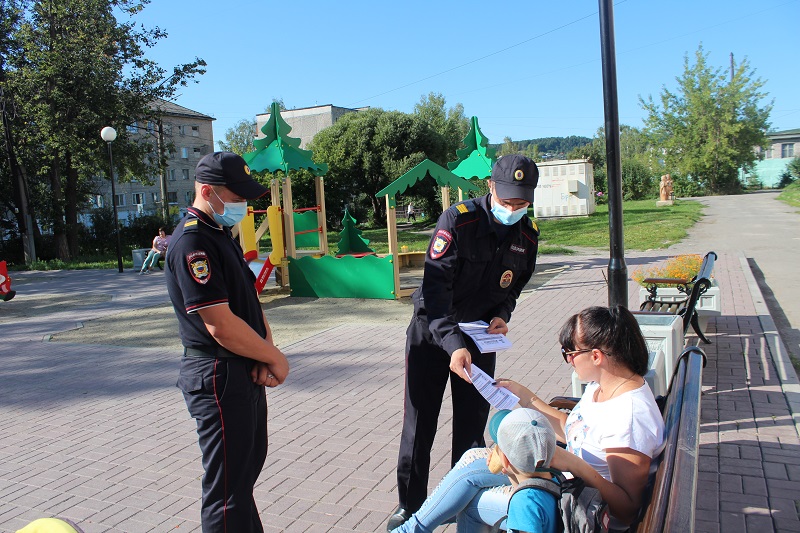 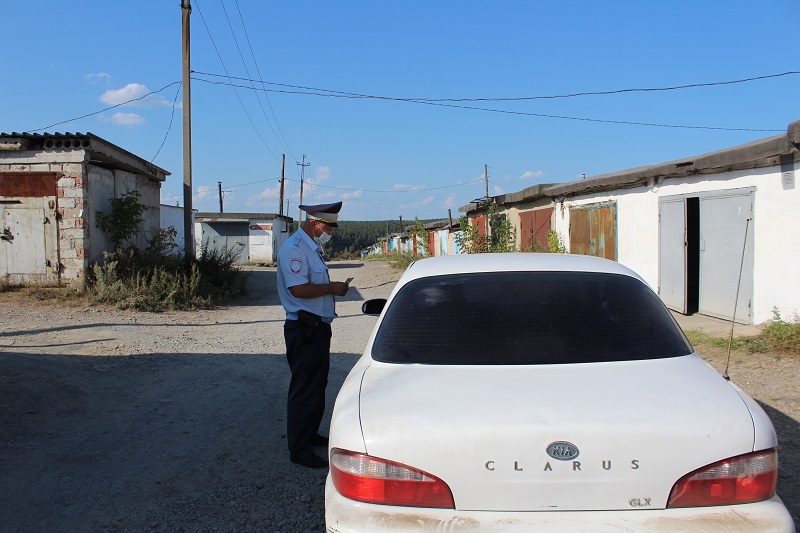 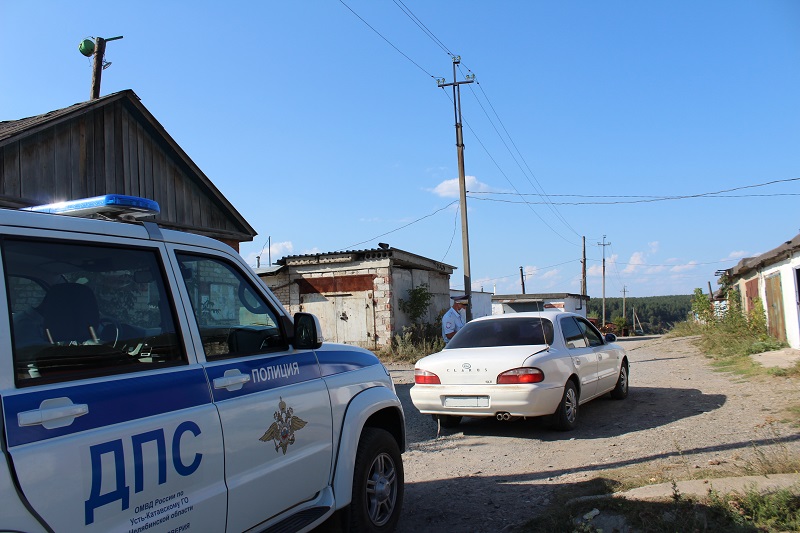 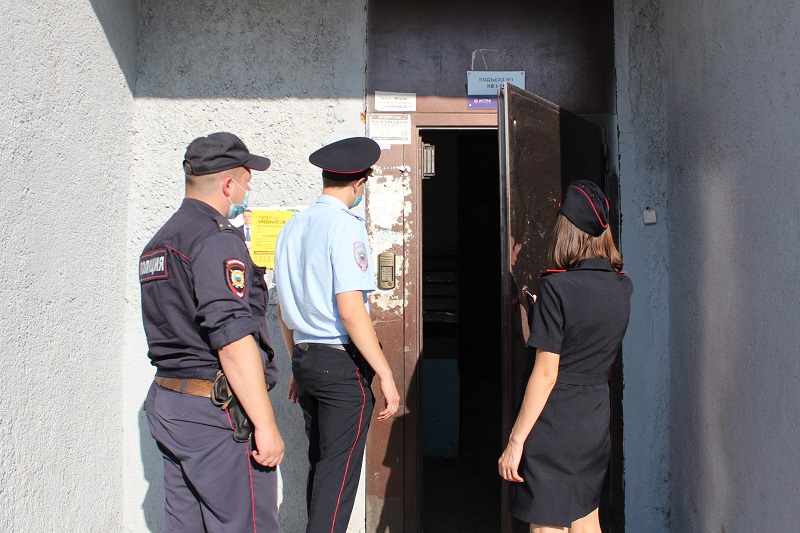 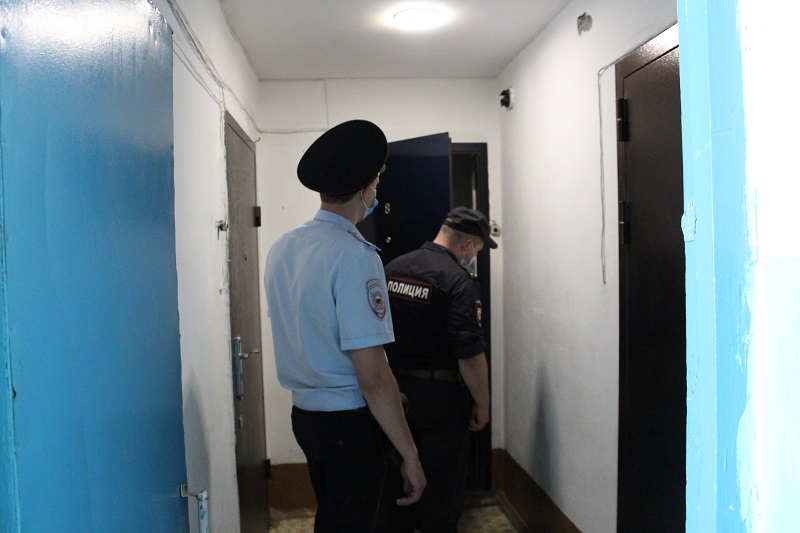 